У К Р А Ї Н АНОВООДЕСЬКА МІСЬКА РАДАНОВООДЕСЬКОГО РАЙОНУ МИКОЛАЇВСЬКОЇ ОБЛАСТІРІШЕННЯ № 1023 серпня 2019 року                                                    ХLІ сесія  сьомого скликання                	  	Керуючись Конституцією України, пунктом 34 статті 26 Закону України "Про місцеве самоврядування в Україні" відповідно до витягів з Державного земельного кадастру про земельну ділянку, керуючись статтями 12, 33, 40, 79-1, 86, 87, 88, 117, 118, 121, 122, 123, 186 Земельного кодексу України, Законом України «Про внесення змін до деяких законодавчих актів України щодо розмежування земель державної та комунальної власності», Законом України «Про землеустрій», Законом України «Про Державний земельний кадастр», Законом України «Про державну реєстрацію речових прав на нерухоме майно та їх обтяжень», статтею 24 Закону України " Про основи регулювання містобудівної діяльності" розглянувши   позитивний висновок  Комісії з розгляду питань пов’язаних з погодженням документації із землеустрою та проект  землеустрою  щодо відведення земельної ділянки у власність для будівництва та обслуговування жилого будинку, господарських будівель та споруд громадянам України розроблені проєктними організаціями, та враховуючи рекомендації постійної комісії міської ради з питань комунальної власності, містобудування, земельних ресурсів та охорони навколишнього середовища міська рада ВИРІШИЛА:1.Затвердити проєкти землеустрою  щодо відведення земельних ділянок у власність громадянам України для будівництва та обслуговування житлових будинків, господарських будівель  та споруд    в межах міста Нова Одеса.2.Передати у приватну власність  громадянам України земельні ділянки для будівництва та обслуговування житлових будинків, господарських будівель  та споруд, які знаходилися в їх користуванні, розташовані  в межах міста Нова Одеса із земель комунальної власності:3. Зареєструвати громадянам України  в відповідних органах право власності на земельні ділянки, згідно цільового призначення для будівництва і обслуговування жилого будинку, господарських будівель та споруд.4. Провідному спеціалісту  інженеру-землевпоряднику міської ради Глухман А.Л. внести відповідні зміни в земельно - кадастрову документацію.5.Контроль за виконанням цього рішення покласти на постійну комісію міської ради з питань комунальної власності, містобудування, земельних ресурсів.Міський  голова                                                                О.П. ПоляковУ К Р А Ї Н АНОВООДЕСЬКА МІСЬКА РАДАНОВООДЕСЬКОГО РАЙОНУ МИКОЛАЇВСЬКОЇ ОБЛАСТІРІШЕННЯ № 1021 вересня 2018 року                                                    ХХХІ сесія  сьомого скликання                	  			ВИТЯГ
    Керуючись Конституцією України, пунктом 34 статті 26 Закону України "Про місцеве самоврядування в Україні" відповідно до витягів з Державного земельного кадастру про земельну ділянку, керуючись статтями 12, 33, 40, 79-1, 86, 87, 88, 117, 118, 121, 122, 123, 186 Земельного кодексу України, Законом України «Про внесення змін до деяких законодавчих актів України щодо розмежування земель державної та комунальної власності», Законом України «Про землеустрій», Законом України «Про Державний земельний кадастр», Законом України «Про державну реєстрацію речових прав на нерухоме майно та їх обтяжень», статтею 24 Закону України " Про основи регулювання містобудівної діяльності" розглянувши   позитивний висновок  Комісії з розгляду питань пов’язаних з погодженням документації із землеустрою та проект  землеустрою  щодо відведення земельної ділянки у власність для будівництва та обслуговування жилого будинку, господарських будівель та споруд громадянам України розроблені проектними організаціями, та враховуючи рекомендації постійної комісії міської ради з питань комунальної власності, містобудування, земельних ресурсів та охорони навколишнього середовища міська рада ВИРІШИЛА:1.Затвердити проект иземлеустрою  щодо відведення земельних ділянок у власність громадянам України для будівництва та обслуговування житлових будинків, господарських будівель  та споруд    в межах міста Нова Одеса.2.Передати у приватну власність  громадянам України земельні ділянки для будівництва та обслуговування житлових будинків, господарських будівель  та споруд, які знаходилися в їх користуванні, розташовані  в межах міста Нова Одеса із земель комунальної власності:3. Зареєструвати громадянам України  в відповідних органах право власності на земельні ділянки, згідно цільового призначення для будівництва і обслуговування жилого будинку, господарських будівель та споруд.4. Провідному спеціалісту  інженеру-землевпоряднику міської ради Глухман А.Л. внести відповідні зміни в земельно - кадастрову документацію.5.Контроль за виконанням цього рішення покласти на постійну комісію міської ради з питань комунальної власності, містобудування, земельних ресурсів.Міський  голова                                                                О.П. ПоляковЗгідно з оригіналомСекретар міської ради						О.П. Пустовойтенко04.03.2019 рокуУ К Р А Ї Н АНОВООДЕСЬКА МІСЬКА РАДАНОВООДЕСЬКОГО РАЙОНУ МИКОЛАЇВСЬКОЇ ОБЛАСТІРІШЕННЯ № 1021 вересня 2018 року                                                    ХХХІ сесія  сьомого скликання                	  		ВИТЯГ
    Керуючись Конституцією України, пунктом 34 статті 26 Закону України "Про місцеве самоврядування в Україні" відповідно до витягів з Державного земельного кадастру про земельну ділянку, керуючись статтями 12, 33, 40, 79-1, 86, 87, 88, 117, 118, 121, 122, 123, 186 Земельного кодексу України, Законом України «Про внесення змін до деяких законодавчих актів України щодо розмежування земель державної та комунальної власності», Законом України «Про землеустрій», Законом України «Про Державний земельний кадастр», Законом України «Про державну реєстрацію речових прав на нерухоме майно та їх обтяжень», статтею 24 Закону України " Про основи регулювання містобудівної діяльності" розглянувши   позитивний висновок  Комісії з розгляду питань пов’язаних з погодженням документації із землеустрою та проект  землеустрою  щодо відведення земельної ділянки у власність для будівництва та обслуговування жилого будинку, господарських будівель та споруд громадянам України розроблені проектними організаціями, та враховуючи рекомендації постійної комісії міської ради з питань комунальної власності, містобудування, земельних ресурсів та охорони навколишнього середовища міська рада ВИРІШИЛА:1.Затвердити проекти землеустрою  щодо відведення земельних ділянок у власність громадянам України для будівництва та обслуговування житлових будинків, господарських будівель  та споруд    в межах міста Нова Одеса.2.Передати у приватну власність  громадянам України земельні ділянки для будівництва та обслуговування житлових будинків, господарських будівель  та споруд, які знаходилися в їх користуванні, розташовані  в межах міста Нова Одеса із земель комунальної власності:3. Зареєструвати громадянам України  в відповідних органах право власності на земельні ділянки, згідно цільового призначення для будівництва і обслуговування жилого будинку, господарських будівель та споруд.4. Провідному спеціалісту  інженеру-землевпоряднику міської ради Глухман А.Л. внести відповідні зміни в земельно - кадастрову документацію.5.Контроль за виконанням цього рішення покласти на постійну комісію міської ради з питань комунальної власності, містобудування, земельних ресурсів.Міський  голова                                                                О.П. ПоляковЗгідно з оригіналомСекретар  міської  ради					О.П. Пустовойтенко25.09.2018 рокуПро затвердження  проєктів землеустрою щодо відведення земельних ділянок під будівництво та обслуговування жилих будинків, господарських будівель та споруд громадянам УкраїниП.І.Б. місце знаходження земельної ділянкиЗагальною площею (га)для  ОЖБ1)Коршиловський Юрій Антонович, вулиця Райдужна, 15, місто Нова Одеса  (4824810100:04:021:0007)0,10000,10002)Норцов Віталій Володимирович, вулиця Миколи Аркаса, 28-Ж(4824810100:04:013:0022)0,10000,1000Про затвердження  проектів землеустрою щодо відведення земельних ділянок під будівництво та обслуговування жилих будинків, господарських будівель та споруд громадянам УкраїниП.І.Б. місце знаходження земельної ділянкиЗагальною площею (га)для  ОЖБ1)Касьянов Андрій Андрійович, вулиця Миколи Аркаса, 30-В, місто Нова Одеса  (4824810100:04:013:0020)0,10000,1000Про затвердження  проектів землеустрою щодо відведення земельних ділянок під будівництво та обслуговування жилих будинків, господарських будівель та споруд громадянам УкраїниП.І.Б. місце знаходження земельної ділянкиЗагальною площею (га)для  ОЖБ2)Кучковський Михайло Іванович, вулиця Миколи Аркаса, 28Б(4824810100:04:013:0022)0,10000,1000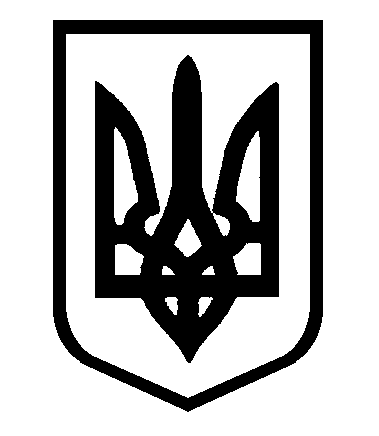 